                      @azizkomurcu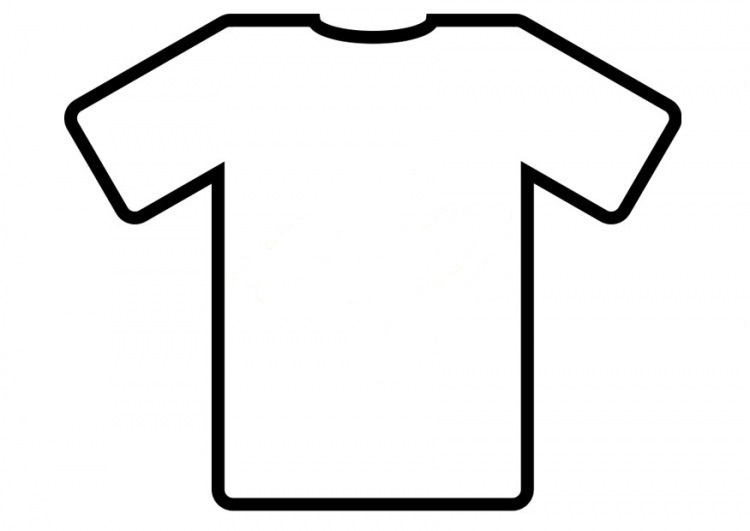 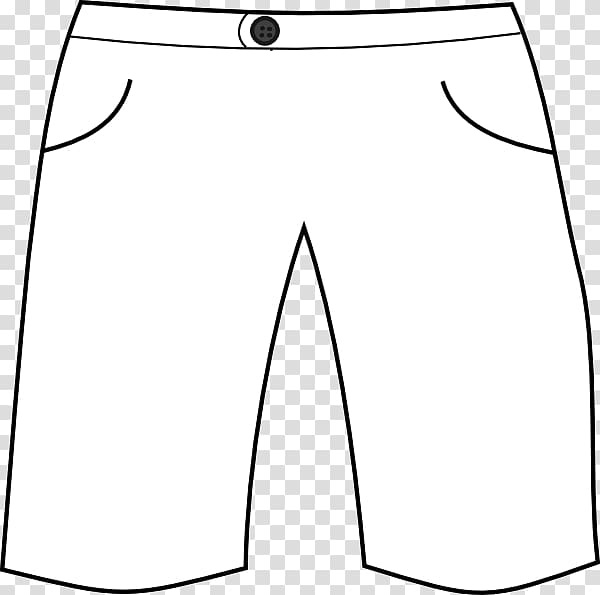 